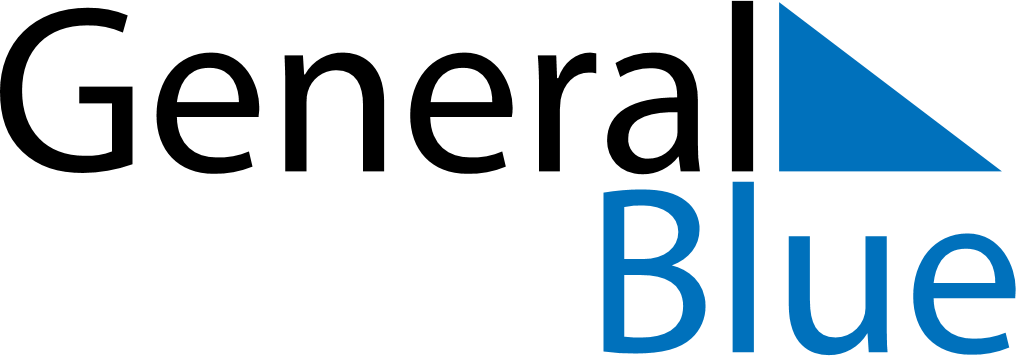 November 2023November 2023November 2023VietnamVietnamMONTUEWEDTHUFRISATSUN1234567891011121314151617181920212223242526Vietnamese Teacher’s Day27282930